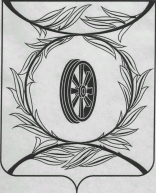 СОВЕТ ДЕПУТАТОВ Анненского сельского поселенияКАРТАЛИНСКОГО МУНИЦИПАЛЬНОГО РАЙОНАРЕШЕНИЕ от 13.04.2016  года  № 12О передаче осуществления части полномочийпо решению вопросов местного значенияАнненского сельского поселения Карталинскому муниципальному району	В целях упорядочения действий органов местного самоуправления Карталинского муниципального района и органов местного самоуправления поселений, входящих в состав Карталинского муниципального района,  по реализации права, предоставленного  Федеральным  законом от 06.10.2003г. № 131-ФЗ «Об общих принципах организации местного самоуправления в Российской Федерации» и Земельным кодексом Российской Федерации от 25.10.2001 года № 136-ФЗ, Совет  депутатов Анненского сельского поселения  Карталинского  муниципального района РЕШАЕТ:     1. Передать осуществление части полномочий по решению вопросов местного значения Анненского сельского поселения по осуществлению муниципального земельного контроля Карталинскому муниципальному району на период с 01.04.2016 года по 31.12.2018 года.2.  Настоящее решение опубликовать  на официальном сайте администрации Анненского сельского поселения  annenskoe.eps74.ru3. Настоящее решение распространяет свое действие на правоотношения, возникшие с 01.04.2016 года.Глава Анненского сельского поселения                                                   О.А.Егоров.